Warden Monthly ReportDecember 2022ASB crimeWe had a report from a resident regarding a group of young people drinking alcohol and causing a noise nuisance in Steyning High Street Bus Shelter. The informant was told that the same group had recently stolen Alcohol from the High Street C.O.O.P. Unfortunately, we were not on shift at the time of the call, but according to the informant it was the same group of teenagers that had been there the week before. We have passed this information onto our local Police Community Support Officers. We encouraged the caller to report any further incidents to the police as well as informing us.We received a report from a resident in Steyning relating to an alleged assault in Elm Grove Steyning. The alleged assault occurred during an incident with a group of youths and an elderly gentleman who had confronted them when they had been knocking on doors in the road. One of the youths had allegedly hit the elderly gentleman in the face with a cricket bat. The police were called. The informant claimed that the same group of youths causing a noise nuisance in the Bus Shelter had been seen leaving the bus shelter and walking down Elm Grove at the time of the incident. We passed this information onto our local Police Community Support Officers.On the eve of the Christmas Shopping Event The C.O.O.P in Steyning High Street was hit by numerous instances of shoplifting by a group of youths. Staff were intimidated and verbally abused by the group. We have visited the manager along with a Police Community Support Officer*He has agreed to report more regularly, instances of theft from his premises. We will carry out more foot patrols after discussing with the manager what times he felt they were most vulnerable.We had a report of a vehicle’s tyres being slashed in a disused Disabled Bay in Steyning. There seems to be a general feeling amongst residents that the perpetrator may be upset that the bay is being misused. A similar incident occurred a year ago. The matter was reported to the police and alongside our local Police Support Community Officers we delivered leaflets advising that the bay had been decommissioned and that the Police were aware of the Criminal Damage.We received a report of rowdy youths on the recreation ground at Upper Beeding. We attended and the group dispersed. The youths are known to us, and we plan to engage and advise at the next encounter.We came upon a group of youths that were in the process of lighting a fire in the grounds of Bramber Castle. We engaged and gave words of advice pointing out that the lighting of fires was prohibited here. They said they were not from this area, apologised and left on their bicycles.We found some cannabis litter in the graveyard of the Church in Bramber Castle. It has been a few years since we last discovered something similar and we will step up our foot patrols of the area.Parking/vehiclesUpper Beeding, complaint re untaxed vehicle which has been reported to DVLA.There is an abandoned Transit lorry on the Steyning Bostal that seems to be full of miscellaneous rubbish. The tyres are flat, and the windscreen smashed. It has been reported to the police, but we will keep an eye on it as it is attracting attention and could be prove to be a potential fire hazard.Fly tipping/littering/graffitiThere has been an increase in Fly tipping at the latter part of this month. Combinations of garden, domestic and decorators rubbish have been left in the usual hotspots. To date all instances have been reported. *Community engagement/events/meetingsOn Christmas eve we attended a Community Christmas Carol concert and extravaganza at St Peters Church in Upper Beeding. This annual event was again an outstanding success, and this Community focal point was rammed to the rafters with local people of all ages. Along with the steadfast elders and volunteers were a sprinkling of young children who became angels for the day as they played out the time honoured and traditional Nativity. Their parents and friends sang along with a melody of carols and took part in a not so traditional yule tide quiz. We will be holding a number of Warden Drop ins at the Hub in January of the new year and have arranged with the team there to be a regular monthly presence throughout 2023.We are also looking for suitable venues in the Steyning Area and hope to announce a list of dates for Drop ins in their community by the end of January.We were on hand to help the Steyning Business Community with the road closure for the Christmas shopping event in the high St. We were called upon to unblock a diversionary route which had a lorry stuck in it. We had to hold up traffic at the end of Charlton Street. After 30 minutes or so, and a tailback of frustrated drivers, we successfully piloted the vehicle through and unblocked the bottleneck.Patrols (foot/visible and car)We continue our regular foot patrols in the NISA C.O.O.P in Upper Beeding in relation to shop lifting. We Carried out a total of 6 Joint foot patrols with our local Police Community Support Officers Tracy Bicknell and Graeme Foster in both Steyning, Bramber and Upper Beeding.Older, vulnerable people and youthWe continue our weekly engagement with residents at the Warm Hub at St Peters church in Upper Beeding. On one occasion we spent time with an elderly resident with early onset of Alzheimer’s help with a jigsaw puzzle. We also chatted at length about her time spent as a music teacher in South London. As it was a part of London where I was brought up, she was delighted when we were able to talk about the different towns and boroughs, we were both familiar with. We are planning to contact and help in any way we can with a new Warm Hub being set up above a shop in Steyning High St.Dog related issuesDuring the Christmas holidays we received an increase in calls regarding dog fouling. Many residents believe that with the evenings drawing in dog owners are less likely or unable to see their dog fouling in recreation areas such as the Memorial Playing fields and the recreation ground in Upper Beeding. We have increased our presence on foot in these areas in the hours of darkness.Social media/pressWe spent a morning with the Communications Officer from Horsham District Council who came out on patrol with us across all three parishes to discuss and put together an article in the forthcoming Horsham District Council magazine which will be published in March of this year.We continue to use Twitter and Facebook to highlight our activities and make residents aware of any issues of concern within their communities. We use these social media to inform residents when we are out on patrol in their communities and to encourage them to contact us for advice and meet us in person at our fortnightly drop ins.*You can report Fly tipping herehttps://www.horsham.gov.uk/waste-recycling-and-bins/litter-and-street-cleaning/fly-tippingLook out for Announcements and posts on Facebook from your Neighbourhood Wardens.https://www.facebook.com/HDWardens/Warden Picture GalleryAbandoned Transit Lorry Steyning Bostal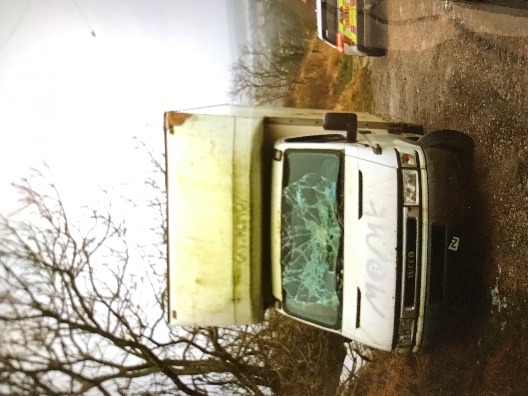 Hi vis Patrol hours TOTAL: 78ASB incidents TOTAL:ASB incidents TOTAL:1010Foot - Steyning/Bramber/Upper Beeding14/6/12NoiseNoise22Vehicle - Steyning/Bramber/Upper Beeding24/6/17Neighbours Neighbours 11Notices/warnings TOTAL:8Driving/vehiclesDriving/vehicles33Verbal warning6BicyclesBicycles00Parking alert2AlcoholAlcohol22Yellow card warning (ASB)0Community Protection Warning/Notice0Fixed Penalty Notice0Clear up/disposal reports TOTAL:Clear up/disposal reports TOTAL:1111Reports into Police TOTAL:7Fly tipping / flypostingFly tipping / flyposting55Phone (including 101 and 999)0GraffitiGraffiti00Online0Dog foulingDog fouling55Intelligence report0LitterLitter00Verbal7Drug litterDrug litter11E-CINS (multi-agency reporting)0HazardsHazards00Media Reports TOTAL:7Abandoned vehicleAbandoned vehicle11Press release/Community magazines1Social media posts66Community eventsCommunity events4Admin3131School contactSchool contact0Vulnerable people welfare checks99Youth engagementYouth engagement6Signposting33Reports to DVLAReports to DVLA0Safeguarding referral00Reports to Operation CrackdownReports to Operation Crackdown0